Course unitDescriptor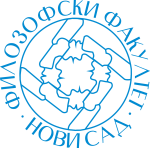 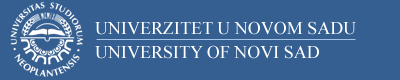 Course unitDescriptorFaculty of PhilosophyFaculty of PhilosophyGENERAL INFORMATIONGENERAL INFORMATIONGENERAL INFORMATIONGENERAL INFORMATIONStudy program in which the course unit is offeredStudy program in which the course unit is offeredGerman studiesGerman studiesCourse unit titleCourse unit titleDeutsche Landeskunde (Poznavanje Nemačke)Deutsche Landeskunde (Poznavanje Nemačke)Course unit codeCourse unit code15НЈНЈ01415НЈНЈ014Type of course unit Type of course unit CompulsoryCompulsoryLevel of course unitLevel of course unitBABAField of Study (please see ISCED)Field of Study (please see ISCED)0232 Literature and linguistics0232 Literature and linguisticsSemester when the course unit is offeredSemester when the course unit is offeredwinterwinterYear of study (if applicable)Year of study (if applicable)2.2.Number of ECTS allocatedNumber of ECTS allocated33Name of lecturer/lecturersName of lecturer/lecturersDoc. dr Milica PasulaDoc. dr Milica PasulaName of contact personName of contact personDoc. dr Milica PasulaDoc. dr Milica PasulaMode of course unit deliveryMode of course unit deliveryFace-to-faceFace-to-faceCourse unit pre-requisites (e.g. level of language required, etc)Course unit pre-requisites (e.g. level of language required, etc)Deutsch, Min. B2Deutsch, Min. B2PURPOSE AND OVERVIEW (max 5-10 sentences)PURPOSE AND OVERVIEW (max 5-10 sentences)PURPOSE AND OVERVIEW (max 5-10 sentences)PURPOSE AND OVERVIEW (max 5-10 sentences)Überblick über die neuere Geschichte Deutschlands, seine Staats- und Gesellschaftsordnung, das politische und Kulturleben, Alltag und seine Mentalität. Intensivere Befassung mit einzelnen relevanten Bereichen entsprechend den Interessen und Bedürfnissen des künftigen Berufs, Entwicklung von Fähigkeiten und Fertigkeiten bei der Anwendung des erworbenen Wissens. Erkennen von Unterschieden und Ähnlichkeiten beider Länder, Pflege der Toleranz. Verständnis für Unterschiedlichkeiten und Multikulturalität.Überblick über die neuere Geschichte Deutschlands, seine Staats- und Gesellschaftsordnung, das politische und Kulturleben, Alltag und seine Mentalität. Intensivere Befassung mit einzelnen relevanten Bereichen entsprechend den Interessen und Bedürfnissen des künftigen Berufs, Entwicklung von Fähigkeiten und Fertigkeiten bei der Anwendung des erworbenen Wissens. Erkennen von Unterschieden und Ähnlichkeiten beider Länder, Pflege der Toleranz. Verständnis für Unterschiedlichkeiten und Multikulturalität.Überblick über die neuere Geschichte Deutschlands, seine Staats- und Gesellschaftsordnung, das politische und Kulturleben, Alltag und seine Mentalität. Intensivere Befassung mit einzelnen relevanten Bereichen entsprechend den Interessen und Bedürfnissen des künftigen Berufs, Entwicklung von Fähigkeiten und Fertigkeiten bei der Anwendung des erworbenen Wissens. Erkennen von Unterschieden und Ähnlichkeiten beider Länder, Pflege der Toleranz. Verständnis für Unterschiedlichkeiten und Multikulturalität.Überblick über die neuere Geschichte Deutschlands, seine Staats- und Gesellschaftsordnung, das politische und Kulturleben, Alltag und seine Mentalität. Intensivere Befassung mit einzelnen relevanten Bereichen entsprechend den Interessen und Bedürfnissen des künftigen Berufs, Entwicklung von Fähigkeiten und Fertigkeiten bei der Anwendung des erworbenen Wissens. Erkennen von Unterschieden und Ähnlichkeiten beider Länder, Pflege der Toleranz. Verständnis für Unterschiedlichkeiten und Multikulturalität.LEARNING OUTCOMES (knowledge and skills)LEARNING OUTCOMES (knowledge and skills)LEARNING OUTCOMES (knowledge and skills)LEARNING OUTCOMES (knowledge and skills)Studenten sind im Besitz allgemeiner Kenntnisse über das moderne Deutschland, spezifischer Kenntnisse in bestimmten Bereichen und verfügen über die Fähigkeit, nach Erkenntnissen zu suchen und diese zu präsentieren.Studenten sind im Besitz allgemeiner Kenntnisse über das moderne Deutschland, spezifischer Kenntnisse in bestimmten Bereichen und verfügen über die Fähigkeit, nach Erkenntnissen zu suchen und diese zu präsentieren.Studenten sind im Besitz allgemeiner Kenntnisse über das moderne Deutschland, spezifischer Kenntnisse in bestimmten Bereichen und verfügen über die Fähigkeit, nach Erkenntnissen zu suchen und diese zu präsentieren.Studenten sind im Besitz allgemeiner Kenntnisse über das moderne Deutschland, spezifischer Kenntnisse in bestimmten Bereichen und verfügen über die Fähigkeit, nach Erkenntnissen zu suchen und diese zu präsentieren.SYLLABUS (outline and summary of topics)SYLLABUS (outline and summary of topics)SYLLABUS (outline and summary of topics)SYLLABUS (outline and summary of topics)Deutsche Geschichte nach 1945 - Deutschland zwischen Vergangenheit und Zukunft. Deutschland heute: politische und gesellschaftliche Ordnung, Innen- und Außenpolitik, Deutschland in Europa. Wirtschaft, Bildung und gesellschaftliches Leben der Deutschen, Freizeitgestaltung, Sport, Medien. Kulturleben, Multikulturalität, Kunst und Wissenschaft, Religion, kulturelle Zentren und Ereignisse. Mentalität der Deutschen, Kommunikation und zwischenmenschliche Beziehungen, und insbesondere gegenüber Geschlechtern und Ausländern. Alltagsleben der Deutschen, ihre Sitten und Gewohnheiten, Feiertage.Deutsche Geschichte nach 1945 - Deutschland zwischen Vergangenheit und Zukunft. Deutschland heute: politische und gesellschaftliche Ordnung, Innen- und Außenpolitik, Deutschland in Europa. Wirtschaft, Bildung und gesellschaftliches Leben der Deutschen, Freizeitgestaltung, Sport, Medien. Kulturleben, Multikulturalität, Kunst und Wissenschaft, Religion, kulturelle Zentren und Ereignisse. Mentalität der Deutschen, Kommunikation und zwischenmenschliche Beziehungen, und insbesondere gegenüber Geschlechtern und Ausländern. Alltagsleben der Deutschen, ihre Sitten und Gewohnheiten, Feiertage.Deutsche Geschichte nach 1945 - Deutschland zwischen Vergangenheit und Zukunft. Deutschland heute: politische und gesellschaftliche Ordnung, Innen- und Außenpolitik, Deutschland in Europa. Wirtschaft, Bildung und gesellschaftliches Leben der Deutschen, Freizeitgestaltung, Sport, Medien. Kulturleben, Multikulturalität, Kunst und Wissenschaft, Religion, kulturelle Zentren und Ereignisse. Mentalität der Deutschen, Kommunikation und zwischenmenschliche Beziehungen, und insbesondere gegenüber Geschlechtern und Ausländern. Alltagsleben der Deutschen, ihre Sitten und Gewohnheiten, Feiertage.Deutsche Geschichte nach 1945 - Deutschland zwischen Vergangenheit und Zukunft. Deutschland heute: politische und gesellschaftliche Ordnung, Innen- und Außenpolitik, Deutschland in Europa. Wirtschaft, Bildung und gesellschaftliches Leben der Deutschen, Freizeitgestaltung, Sport, Medien. Kulturleben, Multikulturalität, Kunst und Wissenschaft, Religion, kulturelle Zentren und Ereignisse. Mentalität der Deutschen, Kommunikation und zwischenmenschliche Beziehungen, und insbesondere gegenüber Geschlechtern und Ausländern. Alltagsleben der Deutschen, ihre Sitten und Gewohnheiten, Feiertage.LEARNING AND TEACHING (planned learning activities and teaching methods) LEARNING AND TEACHING (planned learning activities and teaching methods) LEARNING AND TEACHING (planned learning activities and teaching methods) LEARNING AND TEACHING (planned learning activities and teaching methods) Präsentationen mittels Audio- und Videomaterial, Referate, Diskussionen.Präsentationen mittels Audio- und Videomaterial, Referate, Diskussionen.Präsentationen mittels Audio- und Videomaterial, Referate, Diskussionen.Präsentationen mittels Audio- und Videomaterial, Referate, Diskussionen.REQUIRED READINGREQUIRED READINGREQUIRED READINGREQUIRED READINGTatsachen über Deutschland. Frankfurt am Main: Societäts Verlag; Berlin: Auswärtiges Amt. Glaser, Hermann: Deutsche Kultur : Ein historischer Überblick von 1945 bis zur Gegenwart. Bonn: Die Bundeszentrale für politische Bildung, 22000.Luscher, Renate: Landeskunde Deutschland : Von der Wende bis heute. München: Verlag für Deutsch Renate Luscher, 2006.Tatsachen über Deutschland. Frankfurt am Main: Societäts Verlag; Berlin: Auswärtiges Amt. Glaser, Hermann: Deutsche Kultur : Ein historischer Überblick von 1945 bis zur Gegenwart. Bonn: Die Bundeszentrale für politische Bildung, 22000.Luscher, Renate: Landeskunde Deutschland : Von der Wende bis heute. München: Verlag für Deutsch Renate Luscher, 2006.Tatsachen über Deutschland. Frankfurt am Main: Societäts Verlag; Berlin: Auswärtiges Amt. Glaser, Hermann: Deutsche Kultur : Ein historischer Überblick von 1945 bis zur Gegenwart. Bonn: Die Bundeszentrale für politische Bildung, 22000.Luscher, Renate: Landeskunde Deutschland : Von der Wende bis heute. München: Verlag für Deutsch Renate Luscher, 2006.Tatsachen über Deutschland. Frankfurt am Main: Societäts Verlag; Berlin: Auswärtiges Amt. Glaser, Hermann: Deutsche Kultur : Ein historischer Überblick von 1945 bis zur Gegenwart. Bonn: Die Bundeszentrale für politische Bildung, 22000.Luscher, Renate: Landeskunde Deutschland : Von der Wende bis heute. München: Verlag für Deutsch Renate Luscher, 2006.ASSESSMENT METHODS AND CRITERIAASSESSMENT METHODS AND CRITERIAASSESSMENT METHODS AND CRITERIAASSESSMENT METHODS AND CRITERIAVorprüfungsverpflichtungen:Präsenz – Übungen: Max. 2 PunkteTest – Max. 28 PunkteReferat – Max. 15 PunkteSchriftliche Prüfung (Test) – Max. 55 PunkteVorprüfungsverpflichtungen:Präsenz – Übungen: Max. 2 PunkteTest – Max. 28 PunkteReferat – Max. 15 PunkteSchriftliche Prüfung (Test) – Max. 55 PunkteVorprüfungsverpflichtungen:Präsenz – Übungen: Max. 2 PunkteTest – Max. 28 PunkteReferat – Max. 15 PunkteSchriftliche Prüfung (Test) – Max. 55 PunkteVorprüfungsverpflichtungen:Präsenz – Übungen: Max. 2 PunkteTest – Max. 28 PunkteReferat – Max. 15 PunkteSchriftliche Prüfung (Test) – Max. 55 PunkteLANGUAGE OF INSTRUCTIONLANGUAGE OF INSTRUCTIONLANGUAGE OF INSTRUCTIONLANGUAGE OF INSTRUCTIONDeutschDeutschDeutschDeutsch